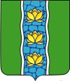 АДМИНИСТРАЦИЯ КУВШИНОВСКОГО РАЙОНАПОСТАНОВЛЕНИЕОб утверждении плана мероприятий, направленных на создание условий нормализации межнациональных отношений на территории Кувшиновского района на 2019 годВо исполнение Федерального закона от 22.10.2013 № 284-ФЗ «О внесении изменений в отдельные законодательные акты Российской Федерации в части определения полномочий и ответственности органов государственной власти субъектов Российской Федерации, органов местного самоуправления и их должностных лиц в сфере межнациональных отношений»,ПОСТАНОВЛЯЮ:1. Утвердить план мероприятий, направленных на создание условий нормализации межнациональных и межрелигиозных отношений на территории Кувшиновского района на 2019 год (прилагается).2. Контроль за исполнением настоящего постановления возложить на заместителя главы администрации Кувшиновского района, руководителя Комитета по делам культуры, молодежи и туризма Белову А.С.3. Настоящее постановление вступает в силу со дня его подписания, подлежит размещению на официальном сайте администрации                             Кувшиновского района в сети «Интернет».Глава администрации Кувшиновского района                                        М.С. АваевПриложениек постановлению администрацииКувшиновского районаот 05.08.2019 № 328ПЛАНмероприятий, направленных на создание условий нормализации межнациональных отношений на территории Кувшиновского района на 2019 год05.08.2019 г.№328г. Кувшиново№ п/пНаименование мероприятий, направленных на укрепление межнационального и межконфессионального согласияСроки исполнения мероприятий, направленных на укрепление межнационального и межконфессионального согласияФ.И.О. должностного лица, ответственного за укрепление межнационального и межконфессионального согласия1Анализ миграционной ситуации и причин, способствующих совершению правонарушений и конфликтов на межнациональной почвеежеквартальноМ.И. Фролкова - заместитель  главы администрации Кувшиновского района, руководитель Комитета по делам культуры, молодежи и туризма; главы администраций сельских поселений; отдел УФМС2Проведение круглого стола по теме: «Многонациональный мир глазами молодёжи»ноябрьН.В. Жукова – руководитель МУ «Кувшиновский отдел образования»3Изучение основных нормативных правовых актов, понятий, необходимых для осуществления работы по гармонизации национальных отношений и профилактике межэтнических конфликтов в Кувшиновском районеПо мере внесения изменений в нормативные правовые актыЧлены Совета4Подготовка и реализация культурно-образовательных проектов для детей и молодёжи, направленных на повышение уровня знаний и представлений об истории и культуре народов России По планам работы учреждений культурыН.В. Жукова – руководитель МУ «Кувшиновский отдел образования»;М.А.Смирнова – и.о. директора МАУ «Межпоселенческий комплесный культурно-досуговый центр»5Проведение круглых столов и обучающих семинаров для педагогов по проведению мероприятий, направленных на укрепление межнационального и межконфессионального согласияежеквартальноН.В. Жукова – руководитель МУ «Кувшиновский отдел образования»6Проведение мониторинга по раннему предупреждению межнациональных конфликтов среди учащихся и молодёжиноябрь-декабрьН.В. Жукова – руководитель МУ «Кувшиновский отдел образования»7Разъяснение об административной и уголовной ответственности несовершеннолетних за противоправное поведение, участие в несанкционированных митингах и шествиях, групповых нарушениях общественного порядкаежеквартальноСтроганова Е.О. – главный специалист, ответственный секретарь комиссии по делам несовершеннолетних и защите их прав Кувшиновского района8Формирование толерантного поля в местных СМИежеквартальноСмирнова Е.В. – руководитель отдела организационно-контрольной работы